Анализ результатов выполнения всероссийских проверочных работ учащихся 4-х классов общеобразовательных учреждений Ракитянского района по русскому языку, математике, окружающему миру в 2019 годуВ соответствии с приказом Федеральной службы по надзору в сфере образования и науки (Рособрнадзор) от 07 февраля 2019 г. № 104 «О проведении Федеральной службой по надзору в сфере образования и науки мониторинга качества подготовки обучающихся общеобразовательных организаций в 2019 году» в 2019 году в 4 классах общеобразовательных учреждений Ракитянского района были проведены Всероссийские проверочные работы (далее ВПР) по русскому языку 16 и 17 апреля 2019 года, математике 23 апреля 2019 года и окружающему миру 24 апреля 2019 года.Основная цель ВПР – своевременная диагностика уровня достижения учащимися образовательных результатов; информирование участников образовательных отношений о состоянии освоения основных образовательных программ НОО и готовности младших школьников к продолжению образования на уровне основной школы.Ключевыми особенностями ВПР в начальной школе являются:-соответствие ФГОС;- соответствие отечественным традициям преподавания учебных предметов;- учёт национально-культурной и языковой специфики многонационального российского общества; - отбор для контроля наиболее значимых аспектов подготовки как с точки зрения использования результатов обучения в повседневной жизни, так и с точки зрения продолжения образования; - использование ряда заданий из открытого банка Национальных исследований качества образования (НИКО); - использование только заданий открытого типа. Тексты заданий в вариантах ВПР соответствуют формулировкам, принятым в учебниках, включенных в Федеральный перечень учебников, рекомендуемых Министерством образования и науки РФ к использованию при реализации имеющих государственную аккредитацию образовательных программ начального общего образования.Всероссийские проверочные работы основаны на системно-деятельностном, компетентностном и уровневом подходах.Данными работами предусмотрена оценка сформированности следующих УУД: личностные, регулятивные, общеучебные, логические, коммуникативные.Структура проверочных работВариант проверочной работы по русскому языку состоял из двух частей.Часть 1 содержала 3 задания: диктант (задание 1) и 2 задания по написанному тексту.Часть 2 содержала 12 заданий, в том числе 9 заданий к приведённому в варианте проверочной работы тексту для чтения.Работа по математике содержала 12 заданий.В заданиях 1, 2, 4, 5 (пункт 1), 6 (пункты 1 и 2), 7, 9 (пункты 1 и 2) требовался только ответ. В заданиях 5 (пункт 2) и 11 было необходимо изобразить требуемые элементы рисунка.В заданиях 3, 8, 12 требовалось записать решение и ответ.  Вариант проверочной работы по окружающему миру состоял из двух частей, которые различались по содержанию и количеству заданий. Часть 1 содержала 6 заданий: 2 задания, предполагающие выделение определенных элементов на приведенных изображениях; 3 задания с кратким ответом (в виде набора цифр, слова или сочетания слов) и 1 задание с развернутым ответом. Часть 2 содержала 4 задания с развернутым ответом.Распределение заданий проверочных работ по содержанию, проверяемым умениям и видам деятельностиРусский языкЗадания части 1 проверочной работы были направлены, прежде всего, на выявление уровня владения обучающимися базовыми предметными правописными и учебно-языковыми синтаксическими и морфологическими умениями, а также логическими, общеучебными универсальными действиями.Задание 1 проверяло традиционное базовое правописное умение обучающихся правильно писать текст под диктовку, соблюдая при письме изученные орфографические и пунктуационные нормы. Успешное выполнение задания предусматривает сформированный навык аудирования (адекватное восприятие звучащей речи, понимание на слух информации, содержащейся в предъявляемом тексте) как одного из видов речевой деятельности.Задания 2 и 3 предполагало знание основных языковых единиц. Эти задания нацелены на выявление уровня владения обучающимися базовыми учебно-языковыми опознавательными умениями. Задание 2 проверяло умение распознавать и подчеркивать однородные члены в предложении (учебно-языковое синтаксическое опознавательное умение); задание 3 п. 1) – умение распознавать и графически обозначать главные члены предложения, задание 3 п. 2) – умение распознавать изученные части речи в предложении (учебно-языковое морфологическое опознавательное умение). Задание 4 было направлено на проверку умения распознавать правильную орфоэпическую норму.Задание 5 – на проверку умения классифицировать согласные звуки в результате частичного фонетического анализа.В задании 6 на основании понимания обучающимися письменно предъявляемой текстовой информации и владения изучающим видом чтения (общеучебные и коммуникативные универсальные учебные действия) проверялись предметные коммуникативные умения распознавать и правильно формулировать основную мысль текста в письменной форме, соблюдая нормы построения предложения и словоупотребления. Задание 7 проверяло предметное коммуникативное умение составлять план прочитанного текста в письменной форме, соблюдая нормы построения предложения и словоупотребления; вместе с тем задание направлено и на выявление уровня владения общеучебными универсальными учебными действиями: адекватно воспроизводить прочитанный текст с заданной степенью свернутости и соблюдать в плане последовательность содержания текста. Задание 8 предполагало адекватное понимание и анализ обучающимися письменно предъявляемой текстовой информации (общеучебные и логические универсальные учебные действия), на основе которых выявляется способность строить речевое высказывание заданной структуры (вопросительное предложение) в письменной форме (правописные умения); одновременно с этим умение задавать вопрос показывает и уровень владения обучающимися коммуникативными универсальными учебными действиями, а умение преобразовывать воспринятую информацию в речевое высказывание – уровень владения общеучебными универсальными действиями. Задание 9 выявляло уровень учебно-языкового опознавательного умения обучающихся распознавать значение конкретного слова, используя указанный в задании контекст, и уровень предметного коммуникативного умения адекватно формулировать значение слова в письменной форме, соблюдая нормы построения предложения и словоупотребления. В задании 10 одновременно проверяло и учебно-языковое умение подбирать к слову близкие по значению слова (синонимы), и предметное коммуникативное умение, заключающееся в понимании обучающимися уместного употребления близких по значению слов в собственной речи, и коммуникативное универсальное учебное действие, связанное с возможной эквивалентной заменой слов с целью эффективного речевого общения.Задание 11 было направлено на выявление уровня владения логическими универсальными учебными действиями: анализ структуры слова, преобразование структурной схемы слова в слово.Задания 12–14 – проверяло уровень учебно-языкового умения классифицировать части речи и распознавать их грамматические признаки. Задание 15 было направлено на выявление уровня понимания фразеологизмов и пословиц.Необходимо отметить, что проверяемые в заданиях 4, 6–10 и 15 умения востребованы в жизненных ситуациях межличностного устного и письменного общения.Математика В заданиях 1, 2, 7 проверялось умение выполнять арифметические действия с числами и числовыми выражениями. В частности, задание 1 проверяет умение выполнять сложение, вычитание, умножение и деление однозначных, двузначных и трехзначных чисел в случаях, сводимых к действиям в пределах 100 (в том числе с нулем и числом 1). Задание 2 проверяет умение вычислять значение числового выражения, соблюдая при этом порядок действий. Заданием 7 контролируется умение выполнять письменно действия с многозначными числами (сложение, вычитание, умножение и деление на однозначное, двузначное числа в пределах 10 000).Выполнение заданий 3 и 8 предполагало использование начальных математических знаний для описания и объяснения окружающих предметов, процессов, явлений, для оценки количественных и пространственных отношений предметов, процессов, явлений. Так, задания 3 и 8 поверяют умение решать арифметическим способом (в одно-два действия) учебные задачи и задачи, связанные с повседневной жизнью.Задание 4 выявляло умение читать, записывать и сравнивать величины (время), используя основные единицы измерения величин и соотношения между ними.Умение решать текстовые задачи в три-четыре действия проверялось заданием 8. При этом в задании 8 было необходимо выполнить действия, связанные с использованием основных единиц измерения величин (длина, вес). Умение исследовать, распознавать и изображать геометрические фигуры проверялось заданием 5. Пункт 1 задания предполагал вычисления периметра прямоугольника и квадрата, площади прямоугольника квадрата. Пункт 2 задания был связан с построением геометрических фигур с заданными измерениями (отрезок, квадрат, прямоугольник) с помощью линейки, угольника. В задании 6 проверялось умение работать с таблицами, схемами, графиками, диаграммами, анализировать и интерпретировать данные. Задание предполагало чтение и анализ несложных готовых таблиц.Овладение основами логического и алгоритмического мышления контролировалось заданиями 9 и 12. Задание 9 было связано с интерпретацией информации (объяснить, сравнивать и обобщать данные, делать выводы и прогнозы). Задание 12 требовало умения решать текстовые задачи в три-четыре действия.Задание 10 проверяло умение извлекать и интерпретировать информацию, представленную в виде текста, строить связи между объектами. Овладение основами пространственного воображения выявлялось заданием 11. Оно предполагало описание взаимного расположения предметов в пространстве и на плоскости.Успешное выполнение обучающимися заданий 10-12 в совокупности с высокими результатами по остальным заданиям говорило о целесообразности построения для них индивидуальных образовательных траекторий в целях развития их математических способностей.Окружающий мир Задания части 1 проверочной работы направлены прежде всего на выявление уровня владения обучающимися начальными сведениями о сущности и особенностях природных объектов, процессов и явлений, об элементарных нормах здоровьесберегающего поведения в природной и социальной среде, а также на освоение умений анализировать информацию, представленную в разных формах.Задание 1 проверяло  умение анализировать изображение и узнавать объекты, с которыми обучающиеся встречались в повседневной жизни или при изучении учебных предметов, выявлять их существенные свойства. Основой задания 2 являлась таблица с прогнозом погоды на 3 дня, содержащая часто употребляемые на информационных ресурсах и в СМИ условные обозначения. Задание 2 проверяло умение понимать информацию, представленную разными способами (словесно, знаково-символическими средствами и т.п.).Основой задания 3 являлась карта материков Земли и изображения животных и растений. Требовалось назвать отмеченные буквами материки и определить, какие из приведенных в задании животных и растений обитают в естественной среде на каждом из этих материков. Задание поверяло овладение логическими универсальными действиями.В задании 4 на основе предложенной для анализа модели проверялось овладение начальными сведениями о строении тела человека (умение распознать конкретные части тела и органы)Задание 5 было направлено на проверку освоения элементарных норм здоровьесберегающего поведения в природной и социальной среде.Задание 6 было связано с элементарными способами изучения природы – его основой является описание реального эксперимента. Первая часть задания проверяла умение обучающихся вычленять из текста описания информацию, представленную в явном виде, сравнивать описанные в тексте объекты, процессы. Вторая часть задания требовала сделать вывод на основе проведенного опыта. Третья часть задания проверяла умение проводить аналогии строить рассуждения. Вторая и третья части задания предполагали развернутый ответ обучающегося.Задания части 2 были направлены, прежде всего, на выявление уровня владения обучающимися начальными сведениями о сущности и особенностях социальных объектов, процессов и явлений, об элементарных нормах нравственного, здоровьесберегающего поведения в природной и социальной среде, а также на освоение умения осознанно строить речевое высказывание в соответствии с коммуникативной задачей. Все задания этой части требовали развернутого ответа.Задание 7 проверяло способность на основе приведенных знаково- символических изображений сформулировать правило поведения.Задание 8 выявляло уровень сформированности представлений обучающихся о массовых профессиях, понимание социальной значимости труда представителей каждой из них. Задание построено на основе изображений объектов, с которыми работают представители различных профессий. Задание носит альтернативный характер – обучающийся может выбрать одно из трех изображений, назвать соответствующую профессию и ответить на вопросы об этой профессии.Задание 9 выявляло понимание обучающимися значимости семьи и семейных отношений, образования, государства и его институтов, а также институтов духовной культуры.В задании 10 проверялись знания обучающихся о родном крае: его главном городе, достопримечательностях, особенностях природы. Необходимо отметить, что понимание социальных объектов, явлений и процессов, проверяемое заданиями части 2, являлось основой социализации обучающихся, освоения ими свойственных возрасту базовых социальных ролей, формирования основ гражданской идентичности.Результаты выполнения ВПР обучающимися Ракитянского районаВ исследовании по русскому языку приняли участие 351, по математике – 386, по окружающему миру – 384 обучающихся 4-х классов.Результаты по предмету «Русский язык»Качество знаний по русскому языку по району составило 70,9%, что на 3,4% ниже областного уровня (74,3%) и на 1,3% выше общероссийского уровня (69,6%).Качество знаний 80-100% показали учащиеся 5 общеобразовательных учреждений района (МОУ «Венгеровская средняя общеобразовательная школа», МОУ «Зинаидинская общая образовательная школа», МОУ « Илёк-Кошарская средняя общеобразовательная школа», МОУ «Нижнепенская средняя общеобразовательная школа», МОУ «Солдатская средняя общеобразовательная школа»). У обучающихся 12 учреждений качество знаний находится в пределах 42,9-77,4%.Отметку «2» получили 6 (1,7%) обучающихся, «3» получили 96 (27,4%) обучающихся. На «4» работу выполнили 164 (46,7%). На отлично с работой справились 85 (24,2%) обучающихся района. Успеваемость по району составила – 98,3%, что на 0,6% ниже результата по области (98,9%) и на 2,9% выше результата по стране (95,4%).Работы по русскому языку, выполненные ниже условной границы отметки «2», составляют 1,7% по району, что на 0,6% выше среднеобластного показателя и на 2,9% ниже результатов по России. Приведенная ниже Гистограмма показывает, что 283 (81%) обучающихся подтвердили свои знания по русскому языку, 42 (12%) - показали более высокие знания и 26 (7%) - понизили свои результаты.Результаты ВПР по предмету «Математика»Результаты проверочной работы показывают наличие существенной доли хорошо подготовленных четвероклассников.Качество знаний по предмету «Математика» по району составило 75,7%, что на 5,7% ниже областного уровня (81,4%) и на 3,3% ниже общероссийского уровня (79%). Качество знаний 80-100% показали учащиеся 7 учреждений района (МОУ «Бобравская средняя общеобразовательная школа», МОУ «Венгеровская средняя общеобразовательная школа», МОУ «Зинаитдинская общая образовательная школа», МОУ «Илёк-Кошарская средняя общеобразовательная школа», МОУ «Меловская общая образовательная школа», МОУ «Ракитянская средняя общеобразовательная школа №3 им. А.И. Цыбулёва», МОУ «Солдатская средняя общеобразовательная школа»). У обучающихся остальных 10 учреждений качество знаний находится в пределах 53,3-78,8%.Отметку «2» получил 4 (1%) обучающихся, отметку «3» получили 90 (23,3%) обучающихся. На «4» работу выполнили 176 (45,6%) обучающихся. Отлично с работой справились 116 (30,1%) обучающихся района. Успеваемость обучающихся района по математике – 99%.Работы по математике, выполненные ниже условной границы отметки «2», составляют 1%, что на 0,53% выше результатов области и ниже результатов по России на 1,4%. Приведенная ниже Гистограмма показывает, что 291 (75%) обучающихся подтвердили свои знания по математике, 60 (16%) - показали более высокие знания и 35 (9%) - понизили свои результаты.Результаты ВПР по предмету «Окружающий мир»Результаты проверочной работы показывают наличие существенной доли хорошо подготовленных четвероклассников.Качество знаний по предмету «Окружающий мир» составляет 80,7%, что на 4,4% ниже областного уровня (85,1%) и на 1,8% выше общероссийского уровня (78,9%).Качество знаний 80-100% показали обучающиеся 10 учреждений: МОУ «Бобравская средняя общеобразовательная школа», МОУ «Венгеровская средняя общеобразовательная школа», МОУ «Вышнепенская основная общеобразовательная школа», МОУ «Зинаидинская основная общеобразовательная школа», МОУ «Илёк-Кошарская средняя общеобразовательная школа», МОУ «Меловская основная общеобразовательная школа», МОУ «Нижнепенская средняя общеобразовательная школа», МОУ «Ракитянская средняя общеобразовательная школа №1», МОУ «Ракитянская средняя общеобразовательная школа №3 им. Н.Н. Федутенко», МОУ «Солдатская средняя общеобразовательная школа».У обучающихся 7 общеобразовательных учреждений качество знаний находится в пределах 57,2-79,7%.Работ по окружающему миру, выполненных ниже условной границы отметки «2», составляют 0,26%, что на 0,16% выше результатов области и ниже результатов по России на 0,68%. Отметку «3» получили 73 (19%) обучающихся. На «4» с работой справились 219 (57%) обучающихся. На отлично работу выполнили 91 (23,7%) обучающихся района.Приведенная ниже Гистограмма показывает, что 266 (69%) обучающихся подтвердили свои знания по окружающему миру, 25 (7%) - показали более высокие знания и 93 (24%) - понизили свои результаты.Полученные результаты свидетельствуют о том, что выпускники 4-х классов успешно освоили программу начального общего образования.В следующих таблицах представлено достижение планируемых результатов в соответствии с ПООП НОО и ФГОС НОО по предметам «Русский язык», «Математика», «Окружающий мир».Достижение планируемых результатов в соответствии с ПООП НОО и ФГОСпо предмету «Русский язык»:Анализ результатов выполнения Всероссийской проверочной работы по русскому языку позволил сделать следующие выводы:- 90% учащихся умеют характеризовать звуки русского языка: согласные звонкие/глухие;- 94% учащихся умеют писать под диктовку тексты в соответствии с изученными правилами правописания; проверять предложенный текст, находить и исправлять пунктуационные ошибки;- 80% учащихся соблюдают нормы русского литературного языка в собственной речи и умеют оценивать соблюдение этих норм в речи собеседников (в объёме представленного в учебнике материала);- 91% умеют находить главные и второстепенные (без деления на виды) члены предложения.Типичные трудности усвоения младшими школьниками программы по русскому языку:-51% учащихся демонстрируют низкие навыки правописной грамотности; -62% учащихся не умеют толковать ситуацию в заданном контексте.В следующей таблице представлены результаты достижения планируемых результатов в соответствии с ПООП НОО и ФГОС НОО по предмету «Математика»:Анализируя результаты выполнения Всероссийской проверочной работы по математике, можно сделать следующие выводы:- 91% учащихся умеют выполнять арифметические действия с числами и числовыми выражениями, и умеют описывать взаимное расположение предметов в пространстве и на плоскости;- 85% учащихся справляются с вычислением значения числового выражения (содержащего 2–3 арифметических действия, со скобками и без скобок);- 94% умеют работать с несложными готовыми таблицами;- 88% детей умеют решать арифметическим способом (в 1–2 действия) учебные задачи и задачи, связанные с повседневной жизнью.Типичные трудности усвоения младшими школьниками программы по математике:- 85% учащихся испытывают затруднение логического и алгоритмического мышления при решении  задач в 3-4 действия;- 62% обучающихся испытывают затруднение логического и алгоритмического мышления собирать, представлять, интерпретировать информацию;- 53% обучающихся испытывают затруднения при решении тестовых задач.В следующей таблице представлены результаты достижения планируемых результатов в соответствии с ПООП НОО и ФГОС НОО по предмету «Окружающий мир»:Анализируя результаты выполнения Всероссийской проверочной работы по окружающему миру, можно сделать следующие выводы:- 92% овладели начальными сведениями о сущности и особенностях объектов, процессов и явлений действительности (природных, социальных, культурных, технических и др.); умеют обнаруживать простейшие взаимосвязи между живой и неживой природой;- 90% учащихся умеют использовать готовые модели (глобус, карту, план) для объяснения явлений или описания свойств объектов;- у 88% детей сформировано уважительное отношение к России;- 94% освоили элементарные нормы здоровьесберегающего поведения в природной и социальной среде.Типичные трудности усвоения младшими школьниками программы по окружающему миру:- 73% детей не умеют проводить несложные наблюдения в окружающей среде и ставить опыты, используя простейшее лабораторное оборудование, не могут создавать и преобразовывать модели и схемы для решения задач;- 59% учащихся испытывают трудности в умении сравнивать между собой объекты, описанные в тексте, выделяя 2-3 существенных признака - не смогли сделать вывод на основе проведенного опыта.Приложение 1Приложение 2Приложение 3Гистограмма соответствия отметок за выполненную работу и отметок за 3 четвертьГистограмма соответствия отметок за выполненную работу и отметок за 3 четверть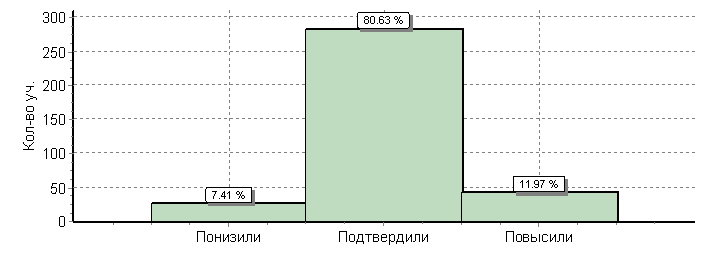 Гистограмма соответствия отметок за выполненную работу и отметок за 3 четверть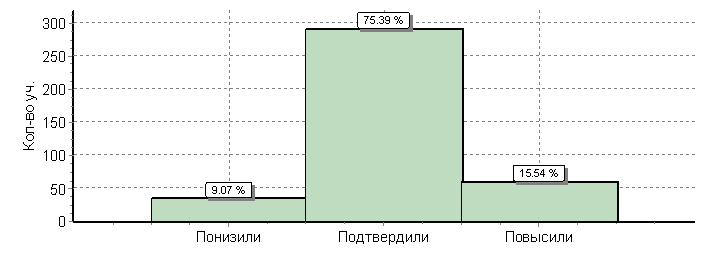 Гистограмма соответствия отметок за выполненную работу и отметок за 3 четверть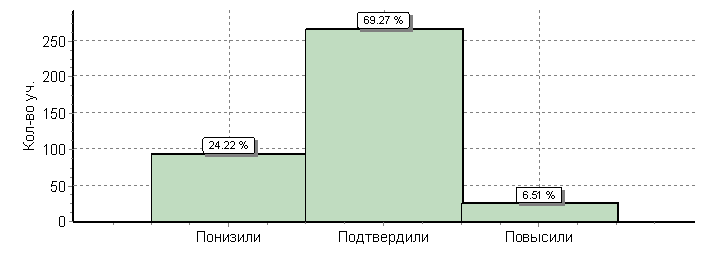 № п/пБлоки ПООП НООСредний% выполненияСредний% выполненияСредний% выполнения№ п/пвыпускник научится / получит возможность научитьсяили проверяемые требования (умения) в соответствии с ФГОССредний% выполненияСредний% выполненияСредний% выполнения№ п/пвыпускник научится / получит возможность научитьсяили проверяемые требования (умения) в соответствии с ФГОСпо муниципалитетупо регионупо России351 уч.16353уч.1536144 уч.1К1Писать под диктовку тексты в соответствии с изученными правилами правописания; проверять предложенный текст, находить и исправлять орфографические ошибки6768631К2Писать под диктовку тексты в соответствии с изученными правилами правописания; проверять предложенный текст, находить и исправлять пунктуационные ошибки9492892Выделять предложения с однородными членами6976703(1)Находить главные и второстепенные (без деления на виды) члены предложения9190873(2)Распознавать грамматические признаки слов; с учетом совокупности выявленных признаков (что называет, на какие вопросы отвечает, как изменяется) относить слова к определенной группе основных частей речи8584804Соблюдать нормы русского литературного языка в собственной речи и оценивать соблюдение этих норм в речи собеседников (в объёме представленного в учебнике материала)8081785Характеризовать звуки русского языка: согласные звонкие/глухие9086826Определять тему и главную мысль текста5660587Делить тексты на смысловые части, составлять план текста6565638Задавать вопросы по содержанию текста и отвечать на них, подтверждая ответ примерами из текста7370689Определять значение слова по тексту 79767310Подбирать синонимы для устранения повторов в тексте74777311Находить в словах с однозначно выделяемыми морфемами окончание, корень, приставку, суффикс74746812K1Распознавать грамматические признаки слов; с учетом совокупности выявленных признаков относить слова к определенной группе основных частей речи75767512K2Проводить морфологический разбор имен существительных по предложенному в учебнике алгоритму; оценивать правильность проведения морфологического разбора; находить в тексте предлоги вместе с именами существительными, к которым они относятся76747113K1Распознавать грамматические признаки слов; с учетом совокупности выявленных признаков относить слова к определенной группе основных частей речи 64747213K2Проводить морфологический разбор имен прилагательных по предложенному в учебнике алгоритму; оценивать правильность проведения морфологического разбора 59666414Распознавать грамматические признаки слов; с учетом совокупности выявленных признаков относить слова к определенной группе основных частей речи 80848315K1Умение на основе данной информации и собственного жизненного опыта обучающихся определять конкретную жизненную ситуацию для адекватной интерпретации данной информации, соблюдая при письме изученные орфографические и пунктуационные нормы.49504915K2Интерпретация содержащейся в тексте информации.383942№ п/пУмения, виды деятельности (в соответствии с ФГОС)Блоки ПООП НОО выпускник научится/получит возможность научитьсяСредний % выполненияСредний % выполненияСредний % выполнения№ п/пУмения, виды деятельности (в соответствии с ФГОС)Блоки ПООП НОО выпускник научится/получит возможность научитьсяпо муниципалитету386 уч.по области16426 уч.по России1548189 уч.1Умение выполнять арифметические действия с числами и числовыми выражениями. Выполнять устно сложение, вычитание, умножение и деление однозначных, двузначных и трехзначных чисел в случаях, сводимых к действиям в пределах 100 (в том числе с нулем и числом 1).9196952Умение выполнять арифметические действия с числами и числовыми выражениями. Вычислять значение числового выражения (содержащего 2–3 арифметических действия, со скобками и без скобок).8589873Использование начальных математических знаний для описания и объяснения окружающих предметов, процессов, явлений, для оценки количественных и пространственных отношений предметов, процессов, явлений. Решать арифметическим способом (в 1–2 действия) учебные задачи и задачи, связанные с повседневной жизнью.8888874Использование начальных математических знаний для описания и объяснения окружающих предметов, процессов, явлений, для оценки количественных и пространственных отношений предметов, процессов, явлений. Читать, записывать и сравнивать величины (массу, время, длину, площадь, скорость), используя основные единицы измерения величин и соотношения между ними (килограмм – грамм; час – минута, минута – секунда; километр – метр, метр – дециметр, дециметр – сантиметр, метр – сантиметр, сантиметр – миллиметр); выделять неизвестный компонент арифметического действия и находить его значение; решать арифметическим способом (в 1–2 действия) учебные задачи и задачи, связанные с повседневной жизнью.6271675(1)Умение исследовать, распознавать геометрические фигуры. Вычислять периметр треугольника, прямоугольника и квадрата, площадь прямоугольника и квадрата.7877735(2)Умение изображать геометрические фигуры. Выполнять построение геометрических фигур с заданными измерениями (отрезок, квадрат, прямоугольник) с помощью линейки, угольника.6164606(1)Умение работать с таблицами, схемами, графиками диаграммами. Читать несложные готовые таблицы.9494936(2)Умение работать с таблицами, схемами, графиками диаграммами, анализировать и интерпретировать данные. Сравнивать и обобщать информацию, представленную в строках и столбцах несложных таблиц и диаграмм.8890887Умение выполнять арифметические действия с числами и числовыми выражениями. Выполнять письменно действия с многозначными числами (сложение, вычитание, умножение и деление на однозначное, двузначное числа в пределах 10 000) с использованием таблиц сложения и умножения чисел, алгоритмов письменных арифметических действий (в том числе деления с остатком).6675718Умение решать текстовые задачи. Читать, записывать и сравнивать величины (массу, время, длину, площадь, скорость), используя основные единицы измерения величин и соотношения между ними (килограмм – грамм; час – минута, минута – секунда; километр – метр, метр – дециметр, дециметр – сантиметр, метр – сантиметр, сантиметр – миллиметр); решать задачи в три действия.4752499(1)Овладение основами логического и алгоритмического мышленияИнтерпретировать информацию, полученную при проведении несложных исследований (объяснять, сравнивать и обобщать данные, делать выводы и прогнозы).5560569(2)Овладение основами логического и алгоритмического мышленияИнтерпретировать информацию, полученную при проведении несложных исследований (объяснять, сравнивать и обобщать данные, делать выводы и прогнозы).45504510Овладение основами логического и алгоритмического мышленияСобирать, представлять, интерпретировать информацию.38484611Овладение основами пространственного воображения.Описывать взаимное расположение предметов в пространстве и на плоскости.78757412Овладение основами логического и алгоритмического мышления.Решать задачи в 3–4 действия.152020№ п/пПроверяемые требования(умения) ФГОС НООБлоки ПООП НООвыпускник научится / получит возможность научитьсяСредний % выполненияСредний % выполненияСредний % выполнения№ п/пПроверяемые требования(умения) ФГОС НООБлоки ПООП НООвыпускник научится / получит возможность научитьсяпо муниципалитету384по области16370по России1538335Часть 1Часть 1Часть 1Часть 1Часть 1Часть 11Овладение начальными сведениями о сущности и особенностях объектов, процессов и явлений действительности (природных, социальных, культурных, технических и др.); использование различных способов анализа, передачи информации в соответствии с познавательными задачами; в том числе умение анализировать изображенияузнавать изученные объекты и явления живой и неживойприроды; использоватьзнаково-символическиесредства для решения задач9293932Использование различных способов анализа, организации, передачи и интерпретации информации в соответствии с познавательными задачами; освоение доступных способов изучения природыИспользовать знаково-символические средства для решения задач; понимать информацию, представленную разными способами: словесно, в виде таблицы, схемы7179753Овладение начальными сведениями о сущности и особенностях объектов, процессов и явлений действительности (природных, социальных, культурных, технических и др.); овладение логическими действиями анализа,синтеза, обобщения, классификации по родовидовым признакамиспользовать готовые модели(глобус, карту, план) для объяснения явлений или описания свойств объектов;обнаруживать простейшиевзаимосвязи между живой и неживой природой,взаимосвязи в живой природе6674653Овладение начальными сведениями о сущности и особенностях объектов, процессов и явлений действительности (природных, социальных, культурных, технических и др.); овладение логическими действиями анализа,синтеза, обобщения, классификации по родовидовым признакамиспользовать готовые модели(глобус, карту, план) для объяснения явлений или описания свойств объектов;обнаруживать простейшиевзаимосвязи между живой и неживой природой,взаимосвязи в живой природе9091893Овладение начальными сведениями о сущности и особенностях объектов, процессов и явлений действительности (природных, социальных, культурных, технических и др.); овладение логическими действиями анализа,синтеза, обобщения, классификации по родовидовым признакамиспользовать готовые модели(глобус, карту, план) для объяснения явлений или описания свойств объектов;обнаруживать простейшиевзаимосвязи между живой и неживой природой,взаимосвязи в живой природе5966604Овладение начальными сведениями о сущности и особенностях объектов, процессов и явлений действительности; умение анализировать изображенияумение анализировать изображения узнавать изученные объекты и явления живой и неживой природы;использовать знаково-символические средства, в том числе модели, для решения задач8282785Освоение элементарных норм здоровьесберегающего поведения в природной и социальной среде.Понимать необходимость здорового образа жизни, соблюдение правил безопасного поведения; использовать знания о строении и функционировании организма человека для сохранения и укрепления своего здоровья.9491886Освоение доступных способов изучения природы (наблюдение, измерение, опыт); овладение логическими действиями сравнения, анализа, синтеза, установления аналогий и причинно-следственных связей, построения рассуждений; осознанно строить речевое высказывание в соответствии с задачами коммуникациивычленять содержащиеся в тексте основные события;сравнивать между собойобъекты, описанные в тексте,выделяя 2-3 существенныхпризнака; проводить несложные наблюдения в окружающей среде и ставить опыты, используя простейшеелабораторное оборудование;создавать и преобразовывать модели и схемы для решения задач8683786Освоение доступных способов изучения природы (наблюдение, измерение, опыт); овладение логическими действиями сравнения, анализа, синтеза, установления аналогий и причинно-следственных связей, построения рассуждений; осознанно строить речевое высказывание в соответствии с задачами коммуникациивычленять содержащиеся в тексте основные события;сравнивать между собойобъекты, описанные в тексте,выделяя 2-3 существенныхпризнака; проводить несложные наблюдения в окружающей среде и ставить опыты, используя простейшеелабораторное оборудование;создавать и преобразовывать модели и схемы для решения задач4151486Освоение доступных способов изучения природы (наблюдение, измерение, опыт); овладение логическими действиями сравнения, анализа, синтеза, установления аналогий и причинно-следственных связей, построения рассуждений; осознанно строить речевое высказывание в соответствии с задачами коммуникациивычленять содержащиеся в тексте основные события;сравнивать между собойобъекты, описанные в тексте,выделяя 2-3 существенныхпризнака; проводить несложные наблюдения в окружающей среде и ставить опыты, используя простейшеелабораторное оборудование;создавать и преобразовывать модели и схемы для решения задач273837Часть 2Часть 2Часть 2Часть 2Часть 2Часть 27Освоение элементарных правил нравственного поведения в мире природы и людей; использование знаково-символическихсредств представления информации для создания моделей изучаемых объектов и процессов; осознанно строить речевое высказывание в соответствии с задачами коммуникацииИспользовать знаково-символические средства, в том числе модели, для решения задач / выполнять правилабезопасного поведения в доме,на улице, природной среде7078747Освоение элементарных правил нравственного поведения в мире природы и людей; использование знаково-символическихсредств представления информации для создания моделей изучаемых объектов и процессов; осознанно строить речевое высказывание в соответствии с задачами коммуникацииИспользовать знаково-символические средства, в том числе модели, для решения задач / выполнять правилабезопасного поведения в доме,на улице, природной среде7573698Овладение начальными сведениями о сущности и особенностях объектов, процессов и явлений действительности (социальных); осознанно строить речевое высказывание в соответствии с задачами коммуникацииоценивать характер взаимоотношений людей в различных социальных группах.6868669Сформированность уважительного отношения к России, своей семье, культуре нашей страны, её современной жизни; готовность излагать свое мнение и аргументировать свою точку зрения;осознанно строить речевое высказывание в соответствии с задачами коммуникации[будут сформированы] основы гражданской идентичности, своей этнической принадлежности в форме осознания «Я» как члена семьи, представителя народа, гражданина России/ осознавать свою неразрывную связь с разнообразными окружающими социальными группами8991909Сформированность уважительного отношения к России, своей семье, культуре нашей страны, её современной жизни; готовность излагать свое мнение и аргументировать свою точку зрения;осознанно строить речевое высказывание в соответствии с задачами коммуникации[будут сформированы] основы гражданской идентичности, своей этнической принадлежности в форме осознания «Я» как члена семьи, представителя народа, гражданина России/ осознавать свою неразрывную связь с разнообразными окружающими социальными группами8488859Сформированность уважительного отношения к России, своей семье, культуре нашей страны, её современной жизни; готовность излагать свое мнение и аргументировать свою точку зрения;осознанно строить речевое высказывание в соответствии с задачами коммуникации[будут сформированы] основы гражданской идентичности, своей этнической принадлежности в форме осознания «Я» как члена семьи, представителя народа, гражданина России/ осознавать свою неразрывную связь с разнообразными окружающими социальными группами71686510Сформированность уважительного отношения к родному краю;осознанно строить речевое высказывание в соответствии с задачами коммуникации[будут сформированы] основы гражданской идентичности, своей этнической принадлежности в форме осознания «Я» как члена семьи, представителя народа, гражданина России; описывать достопримечательности столицы и родного края88878310Сформированность уважительного отношения к родному краю;осознанно строить речевое высказывание в соответствии с задачами коммуникации[будут сформированы] основы гражданской идентичности, своей этнической принадлежности в форме осознания «Я» как члена семьи, представителя народа, гражданина России; описывать достопримечательности столицы и родного края475449Наименование образовательного учрежденияРусский язык (максимальный балл 38)Русский язык (максимальный балл 38)Русский язык (максимальный балл 38)Русский язык (максимальный балл 38)Русский язык (максимальный балл 38)Русский язык (максимальный балл 38)Русский язык (максимальный балл 38)Русский язык (максимальный балл 38)Русский язык (максимальный балл 38)Русский язык (максимальный балл 38)Русский язык (максимальный балл 38)Наименование образовательного учрежденияКол-во обучающихсяКол-во обучающихся, выполнявших работуКачество знаний по итогам проверочной работы (%)Успеваемость (%)Средний баллСредняя отметкаВыполнили на:Выполнили на:Выполнили на:Выполнили на:ФИО учителяНаименование образовательного учрежденияКол-во обучающихсяКол-во обучающихся, выполнявших работуКачество знаний по итогам проверочной работы (%)Успеваемость (%)Средний баллСредняя отметка«5»«4»«3»«2»ФИО учителяРоссия153614469,695,422,7%46,9%25,8%4,6%Белгородская обл.1635374,398,924,9%49,4%24,6%1,1%Ракитянский район40435170,998,327,43,985 (24,2%)164 (46,7%)96 (27,4%)6 (1,7%)МОУ «Бобравская СОШ»12127510027,53,92730Заболотная С.М.МОУ «Бориспольская НОШ»987510028,54,13320Смыслова Т.И.МОУ «Васильевская ООШ»7742,910025,63,72140Шульженко Э.Н.МОУ «Венгеровская СОШ»129100100324,76300Мартынова Н.В.МОУ «Вышнепенская ООШ»10107010029,24,25230Коптева Е.Е.МОУ «Дмитриевская СОШ»151471,492,926,33,82831Гончарова П.В.МОУ «Зинаидинская ООШ»9910010030,94,44500Бороденко Л.Н.МОУ «И-Кошарская СОШ»211782,394,129,2441021Скупченко И.Н.МОУ «Меловская ООШ»656010023,43,60320Кудрявцева Н.В.МОУ «Нижнепенская СОШ»558010028,441310Наджафова Е.Н.МОУ «Пролетарская СОШ №1»878561,295,3253,71240294Павленко М.Ю.,Гулая Л.В., Будянская Л.А.,Артемьева Е.М.МОУ «Пролетарская СОШ №2»474673,910027,841123120Белоконева Н.В.,Михайленко Я.С.МОУ «Ракитянская СОШ №1»655969,510028,13,91229180Черномурова Н.А.,Латышева Т.А.,Легенченко Е.В.МОУ «Ракитянская СОШ №2 им. А.И.Цыбулёва»502166,710027,13,956870Цигикал А.А.,Болховитина Е.А.МОУ «Ракитянская СОШ №3 им. Н.Н.Федутенко»353177,410028,44,1111370Бороденко Н.П.,Бороденко Т.Д.МОУ «Солдатская СОШ»11108010029,64,24420Товалович Н.Н.МОУ «Трефиловская НОШ»3366,710026,73,70210Юденцова С.Ф.Наименование образовательного учрежденияМатематика (максимальный балл 20)Математика (максимальный балл 20)Математика (максимальный балл 20)Математика (максимальный балл 20)Математика (максимальный балл 20)Математика (максимальный балл 20)Математика (максимальный балл 20)Математика (максимальный балл 20)Математика (максимальный балл 20)Математика (максимальный балл 20)Математика (максимальный балл 20)Наименование образовательного учрежденияКол-во обучающихсяКол-во обучающихся, выполнявших работуКачество знаний по итогам проверочной работы (%)Успеваемость (%)Средний баллСредняя отметкаВыполнили на:Выполнили на:Выполнили на:Выполнили на:ФИО учителяНаименование образовательного учрежденияКол-во обучающихсяКол-во обучающихся, выполнявших работуКачество знаний по итогам проверочной работы (%)Успеваемость (%)Средний баллСредняя отметка«5»«4»«3»«2»ФИО учителяРоссия15481897997,635,5%43,5%18,6%2,4%Белгородская обл.1642681,499,5336,5%44,9%18,2%0,47%Ракитянский район40438675,79912,64,05116 (30,1%)176 (45,6%)90 (23,3%)4 (1%)МОУ «Бобравская СОШ»121283,310013,34,24620Заболотная С.М.МОУ «Бориспольская НОШ»9955,510011,13,82340Смыслова Т.И.МОУ «Васильевская ООШ»7757,2100113,92230Шульженко Э.Н.МОУ «Венгеровская СОШ»12109010012,84,12710Мартынова Н.В.МОУ «Вышнепенская ООШ»101070100134,14330Коптева Е.Е.МОУ «Дмитриевская СОШ»151553,310011,73,72670Гончарова П.В.МОУ «Зинаидинская ООШ»9988,810014,34,34410Бороденко Л.Н.МОУ «И-Кошарская СОШ»211782,394,113,14,39521Скупченко И.Н.МОУ «Меловская ООШ»6683,310013,74,22310Кудрявцева Н.В.МОУ «Нижнепенская СОШ»556010011,63,81220Наджафова Е.Н.МОУ «Пролетарская СОШ №1»878578,897,612,242146162Павленко М.Ю.,Гулая Л.В., Будянская Л.А.,Артемьева Е.М.МОУ «Пролетарская СОШ №2»474778,710012,141225100Белоконева Н.В.,Михайленко Я.С.МОУ «Ракитянская СОШ №1»656175,410013,44,12026150Черномурова Н.А.,Латышева Т.А.,Легенченко Е.В.МОУ «Ракитянская СОШ №2 им. А.И.Цыбулёва»504967,498123,91419151Цигикал А.А.,Болховитина Е.А.МОУ «Ракитянская СОШ №3 им. Н.Н.Федутенко»353180,710012,74,1101560Бороденко Н.П.,Бороденко Т.Д.МОУ «Солдатская СОШ»11109010014,74,56310Товалович Н.Н.МОУ «Трефиловская НОШ»3366,610011,741110Юденцова С.Ф.Наименование образовательного учрежденияОкружающий мир (максимальный балл 32)Окружающий мир (максимальный балл 32)Окружающий мир (максимальный балл 32)Окружающий мир (максимальный балл 32)Окружающий мир (максимальный балл 32)Окружающий мир (максимальный балл 32)Окружающий мир (максимальный балл 32)Окружающий мир (максимальный балл 32)Окружающий мир (максимальный балл 32)Окружающий мир (максимальный балл 32)Окружающий мир (максимальный балл 32)Наименование образовательного учрежденияКол-во обучающихсяКол-во обучающихся, выполнявших работуКачество знаний по итогам проверочной работы (%)Успеваемость (%)Средний баллСредняя отметкаВыполнили на:Выполнили на:Выполнили на:Выполнили на:ФИО учителяНаименование образовательного учрежденияКол-во обучающихсяКол-во обучающихся, выполнявших работуКачество знаний по итогам проверочной работы (%)Успеваемость (%)Средний баллСредняя отметка«5»«4»«3»«2»ФИО учителяРоссия153833578,999,0623,3%55,6%20,2%0,94%Белгородская обл.1637085,199,930,6%54,5%14,8%0,1%Ракитянский район40438480,799,7422491 (23,7%)219 (57%)73  (19%)1 (0,26)МОУ «Бобравская СОШ»121283,310023,84,24620Заболотная С.М.МОУ «Бориспольская НОШ»9966,710019,73,70630Смыслова Т.И.МОУ «Васильевская ООШ»7757,210020,33,71330Шульженко Э.Н.МОУ «Венгеровская СОШ»121190,910023,84,23710Мартынова Н.В.МОУ «Вышнепенская ООШ»10109010024,54,34510Коптева Е.Е.МОУ «Дмитриевская СОШ»151566,710019,73,71950Гончарова П.В.МОУ «Зинаидинская ООШ»9910010024,94,44500Бороденко Л.Н.МОУ «И-Кошарская СОШ»211782,310021,8431130Скупченко И.Н.МОУ «Меловская ООШ»6610010025,24,53300Кудрявцева Н.В.МОУ «Нижнепенская СОШ»5510010024,44,42300Наджафова Е.Н.МОУ «Пролетарская СОШ №1»878479,798,820,33,9859161Павленко М.Ю.,Гулая Л.В., Будянская Л.А.,Артемьева Е.М.МОУ «Пролетарская СОШ №2»474770,210020,13,9825140Белоконева Н.В.,Михайленко Я.С.МОУ «Ракитянская СОШ №1»656091,710024,64,3253050Черномурова Н.А.,Латышева Т.А.,Легенченко Е.В.МОУ «Ракитянская СОШ №2 им. А.И.Цыбулёва»504971,410021,13,91124140Цигикал А.А.,Болховитина Е.А.МОУ «Ракитянская СОШ №3 им. Н.Н.Федутенко»35309010023,94,291830Бороденко Н.П.,Бороденко Т.Д.МОУ «Солдатская СОШ»11108010023,54,24420Товалович Н.Н.МОУ «Трефиловская НОШ»3366,610019,341110Юденцова С.Ф.